Экологическая безопасность в энергетикеАвторы: Казанцев Александр, Сафронов Анатолий, студенты 2 курса специальность «Электрические станции, сети и системы» Руководитель Ильина Вероника Ивановна, преподаватель ГБПОУ "Волгоградский энергетический колледж"Цель: Выявить основные экологические проблемы ТЭС и предложить альтернативные источники энергии.Задачи:Проанализировать воздействие ТЭС на окружающую среду.Рассмотреть последствия влияния основных загрязнителей на биосферу.Сравнить способы получения энергии  альтернативными источниками.Предложить варианты решения экологических проблем в энергетике.Влияние тепловых электрических станций на окружающей среду. Современный этап научно-технической революции характеризуется широким вовлечением в сферу человеческой деятельности всех основных ресурсов оболочки Земли. По большинству веществ (твердые частицы, оксиды  серы  и  углерода)  антропогенные  выбросы  оказываются соизмеримыми с естественными выбросами соответствующих веществ, а в некоторых случаях превосходят их. Из общих антропогенных выбросов на долю энергетики приходится около 20-30%. В  настоящее  время  определяющая  роль  в  производстве электроэнергии в Волгограде, как и во всем мире, принадлежит тепловой энергии на органическом топливе. В качестве топлива на тепловых электростанциях используют уголь, нефть и нефтепродукты, природный газ и реже древесину и торф. Основными компонентами горючих материалов являются углерод, водород и кислород, в меньших количествах содержится сера и азот, присутствуют также следы металлов и их соединений (чаще всего оксиды и сульфиды).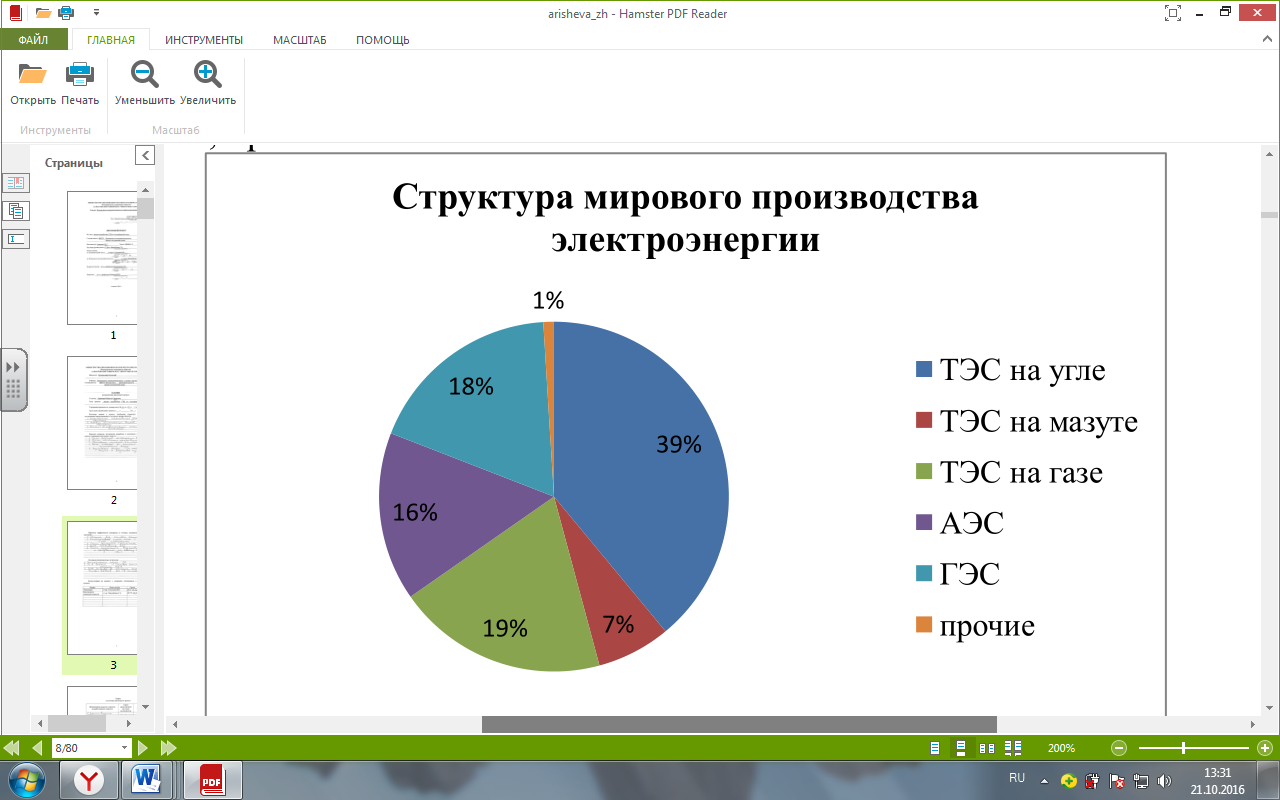 Рисунок 1.1 - Структура мирового производства электроэнергии.  Тепловые электростанции оказывают существенное воздействие на состояние воздушного бассейна в районе их расположения. На рисунке 1.2. показаны основные факторы воздействия ТЭС на окружающую среду (Рисунок 1.1) .  В тепло энергетике источником массированных атмосферных выбросов и крупнотоннажных твердых отходов являются теплоэлектростанции, предприятия и установки паросилового хозяйства, т.е. любые предприятия, работа которых связана с сжиганием топлива. В состав отходящих дымовых газов входят диоксид углерода, диоксид и триоксид серы и ряд других компонентов, поступление которых в воздушную среду наносит большой ущерб, как всем основным компонентам биосферы, так и предприятиям, объектам городского хозяйства, транспорту и населению городов.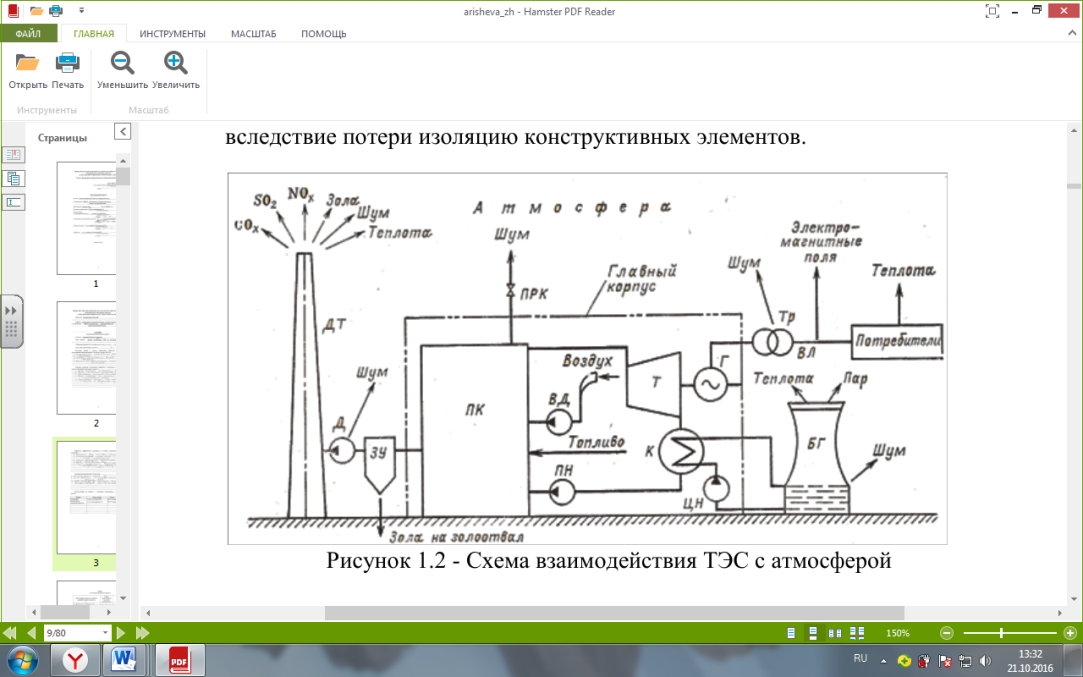 Рисунок 1.2 - Схема взаимодействия ТЭС с атмосферой С экологической точки зрения тепловые электрические станции представляют собой длительно (десятки лет) и непрерывно действующие источники выбросов в атмосферу продуктов сгорания топлива. Ежегодно в земную атмосферу выбрасываются десятки миллионов тонн газообразных оксидов серы и азота. Интеграционные эффекты, наблюдающиеся при одновременном наличии в атмосфере N02 , S02 и озона (03), могут вызывать коррозию некоторых каменных сооружений. В экосистемах с недостатком азота осаждение ограниченных количеств атмосферных азотных соединений (NH4+, N03- и др.), являющихся удобрениями, даже полезно. Избыток N03 может вызвать закисление почв, изменение травяного покрова, ослабление сопротивления растений насекомым и вирусам. При попадании в лёгкие человека N02 концентрацией около 100 мкг/м3 оказывает раздражающее действие. 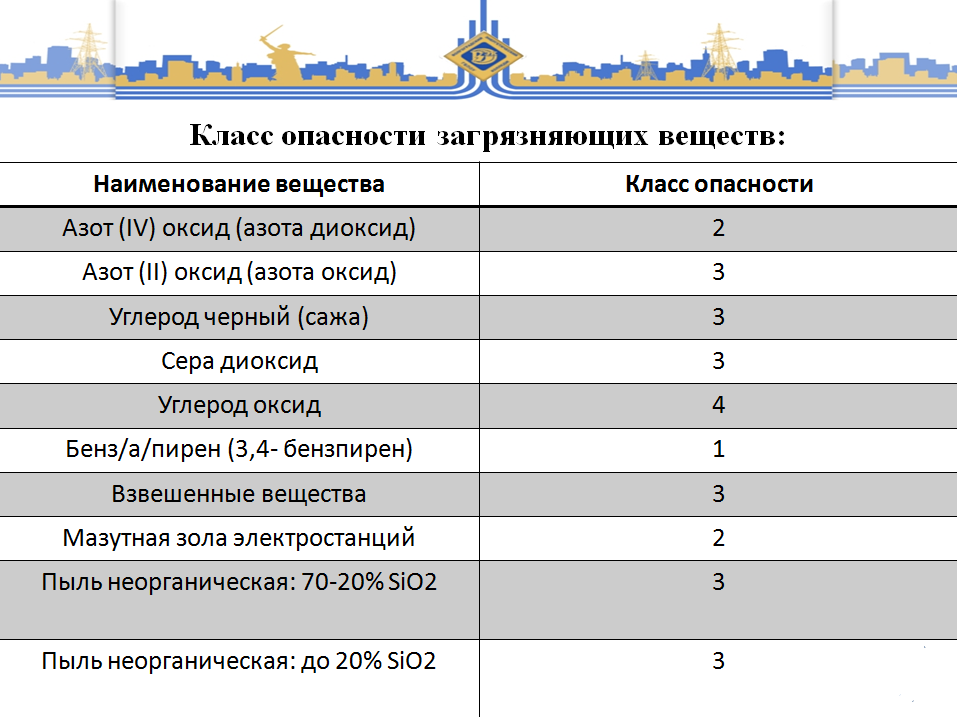 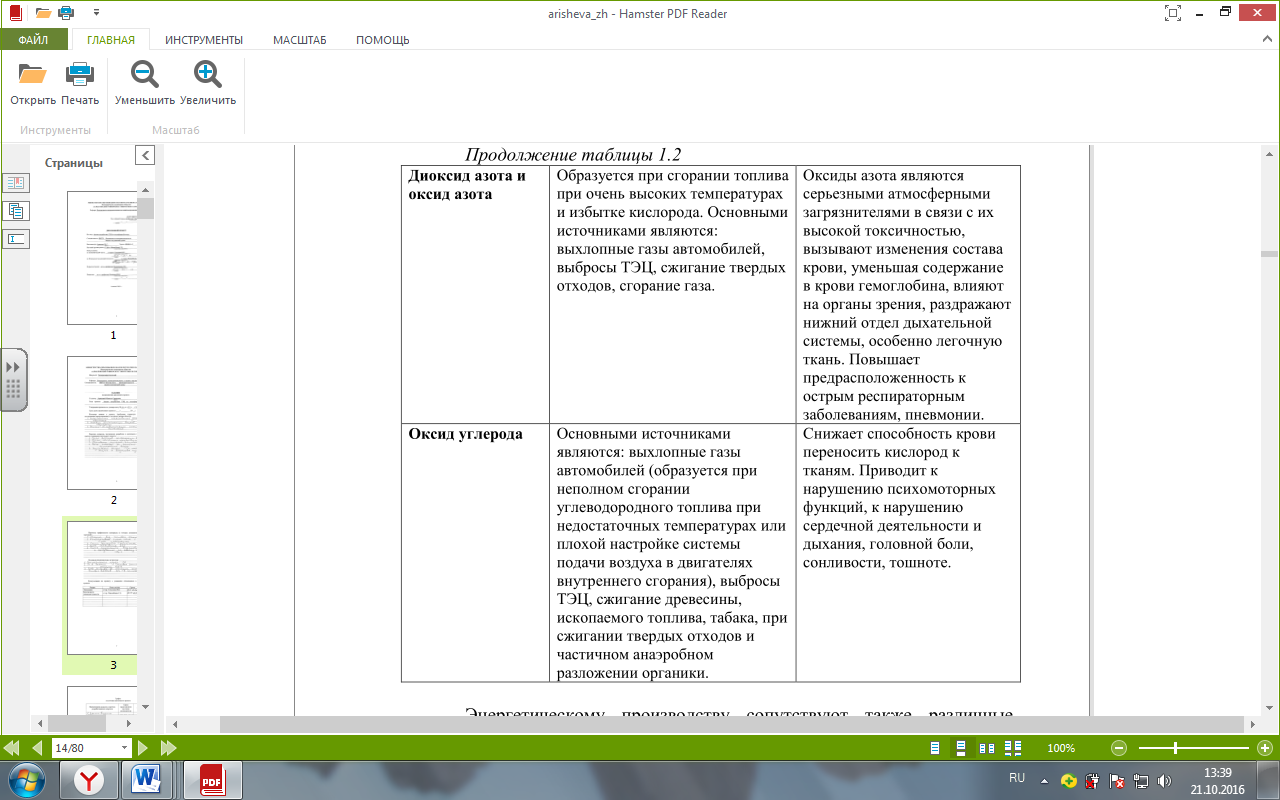 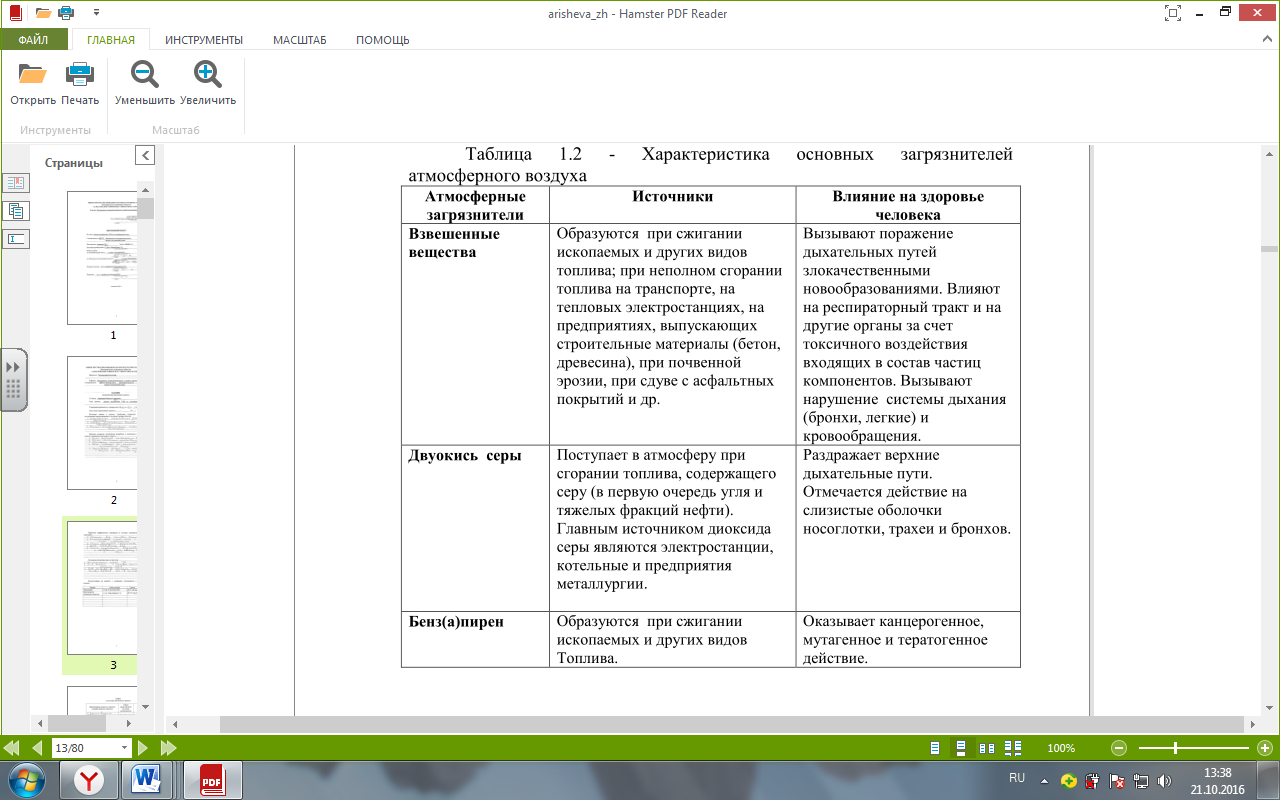 Энергетическому производству сопутствуют также различные загрязнённые стоки, связанные с процессом водоподготовки, консервации и промывки оборудования, гидротранспортом твёрдых отходов и другие. Складирование золошлаковых  отходов  требует  отвода  значительных  площадей золоотвала, которые являются потенциальными источниками загрязнения атмосферного воздуха при пылении, грунтовых и поверхностных вод, а также почв и растительности при фильтрации золы через основание и дамбы золоотвала.Альтернативные источники энергии -  совокупность перспективных способов получения, передачи и использования энергии. Основным направлением альтернативной энергетики является поиск и использование альтернативных  источников энергии. Альтернативный источник энергии является возобновляемым ресурсом, он заменяет собой традиционные источники энергии, функционирующие на нефти, добываемом природном газе и угле, которые при сгорании выделяют в атмосферу углекислый газ, способствующий росту парникового эффекта и глобальному потеплению. Причина поиска альтернативных источников энергии — потребность получать её из энергии возобновляемых или практически неисчерпаемых природных ресурсов и явлений.                      Классификация:Ветроэнергетика— отрасль энергетики, специализирующаяся на преобразовании кинетической энергии воздушных масс в атмосфере в электрическую, механическую, тепловую или в любую другую форму энергии, удобную для использования в народном хозяйстве. Такое преобразование может осуществляться такими агрегатами, как ветрогенератор (для получения электрической энергии), ветряная мельница (для преобразования в механическую энергию), парус (для использования в транспорте) и другими. При строительстве ветровых электростанций учитывается влияние ветрогенераторов на окружающую среду. Современные ветровые электростанции прекращают работу во время сезонного перелёта птиц. Типы ветровых электростанций : наземная; прибрежная; шельфовая; плавающая; парящая; горная. Экологические аспекты ветроэнергетики  : выбросы в атмосферу              (Ветрогенератор мощностью 1 МВт сокращает ежегодные выбросы в атмосферу 1800 тонн СО2, 9 тонн SO2, 4 тонн оксидов азота ); влияние на климат (Ветрогенераторы изымают часть кинетической энергии движущихся воздушных масс, что приводит к снижению скорости их движения ); шум (механический шум, аэродинамический шум ); низкочастотные вибрации (Низкочастотные колебания, передающиеся через почву, вызывают ощутимый дребезг стекол в домах на расстоянии до 60 м от ветроустановокмегаваттного класса) ; обледенение лопастей (При эксплуатации ветроустановок в зимний период при высокой влажности воздуха возможно образование ледяных наростов на лопастях) ; визуальное воздействие (Визуальное воздействие ветрогенераторов — субъективный фактор. Для улучшения эстетического вида ветряных установок во многих крупных фирмах работают профессиональные дизайнеры ) ; использование земли (Турбины занимают только 1 % от всей территории ветряной фермы ) ; вред животным и птицам (Популяции летучих мышей, живущие рядом с ВЭС на порядок более уязвимы, нежели популяции птиц. Возле концов лопастей ветрогенератора образуется область пониженного давления, и млекопитающее, попавшее в неё, получает баротравму); использование водных ресурсов (ветряные электростанции не используют воду, что позволяет существенно снизить нагрузку на водные ресурсы).Солнечная энергетика— направление альтернативной энергетики, основанное на непосредственном использовании солнечного излучения для получения энергии в каком-либо виде. Солнечная энергетика использует возобновляемые источники энергии и является «экологически чистой», то есть не производящей вредных отходов во время активной фазы использования. Производство энергии с помощью солнечных электростанций хорошо согласовывается с концепцией распределённого производства энергии.  Достоинства:  перспективность, доступность и неисчерпаемость источника энергии в условиях постоянного роста цен на традиционные виды энергоносителей; теоретически, полная безопасность для окружающей среды, хотя существует вероятность того, что повсеместное внедрение солнечной энергетики может изменить альбедо (характеристику отражательной (рассеивающей) способности) земной поверхности и привести к изменению климата (однако при современном уровне потребления энергии это крайне маловероятно). Недостатки: зависимость от погоды и времени суток; сезонность в средних широтах и несовпадение периодов выработки энергии и потребности в энергии; нерентабельность в высоких широтах; как следствие, необходимость аккумуляции энергии; при промышленном производстве — необходимость дублирования солнечных ЭС маневренными ЭС сопоставимой мощности; высокая стоимость конструкции, связанная с применением редких элементов (к примеру, индий и теллур); необходимость периодической очистки отражающей/поглощающей поверхности от загрязнения; нагрев атмосферы над электростанцией; необходимость использования больших площадей; солнечная электростанция не работает ночью и недостаточно эффективно работает в вечерних сумерках, в то время как пик электропотребления приходится именно на вечерние часы; несмотря на экологическую чистоту получаемой энергии, сами фотоэлементы содержат ядовитые вещества, например, свинец, кадмий, галлий, мышьяк и т. д., что ставит под вопрос экологическую чистоту производства и утилизации батарей.Гидроэнергетика — область хозяйственно-экономической деятельности человека, совокупность больших естественных и искусственных подсистем, служащих для преобразования энергии водного потока в электрическую энергию.Преимущества: использование возобновляемой энергии; очень дешевая электроэнергия; работа не сопровождается вредными выбросами в атмосферу; быстрый (относительно ТЭЦ/ТЭС) выход на режим выдачи рабочей мощности после включения станции; смягчение климата вблизи крупных водохранилищ.Недостатки: затопление пахотных земель; строительство ведётся там, где есть большие запасы энергии воды; на горных реках опасны из-за высокой сейсмичности районов; сокращенные и нерегулируемые попуски воды из водохранилищ по 10-15 дней приводят к перестройке уникальных пойменных экосистем по всему руслу рек, как следствие, загрязнение рек, сокращение трофических цепей, снижение численности рыб, элиминация беспозвоночных водных животных, повышение агрессивности компонентов гнуса (мошки) из-за недоедания на личиночных стадиях, исчезновение мест гнездования многих видов перелётных птиц, недостаточное увлажнение пойменной почвы, негативные растительные сукцессии (обеднение фитомассы), сокращение потока биогенных веществ в океаны.Биотопливная энергетика. Ее источником служат биологические отходы животного или растительного происхождения, а также продукты жизнедеятельности человека. Твердые - традиционные дрова, топливные гранулы. Жидкие: спирты,  эфиры, биодизель, мазут, биомазут. Газообразное - различные газовые смеси с угарным газом, метаном, водородом. Производство позволяет утилизировать, а перед этим эффективно использовать то, что должно было быть утилизированным. Способность биотоплива служить первичным источником энергии зависит от его энергетической рентабельности, то есть отношения полученной полезной энергии к затраченной. 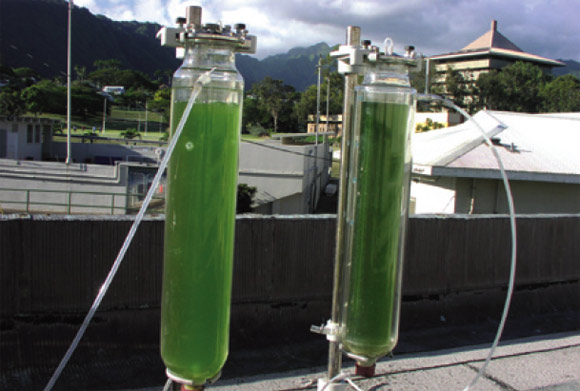 По причине большой концентрации промышленных предприятий и заводов, южной части  города Волгограда, где отмечаются повышенные объемы выбросов загрязняющих веществ в атмосферу, в связи с этим существуют острые экологические проблемы Южного региона. Волгоградская ТЭЦ-2 ООО «ЛУКОЙЛ-Волгоградэнерго» обеспечивает энергоснабжение ООО «ЛУКОЙЛ-Волгограднефтепереработка» и коммунально-бытового сектора заканальной части Красноармейского района Волгограда. В составе энергообъекта: 4 турбоагрегата, 4 паровых энергетических котла и 42,3 км тепловых сетей. Установленная электрическая мощность ТЭЦ – 225 МВт, тепловая – 664 Гкал/час. 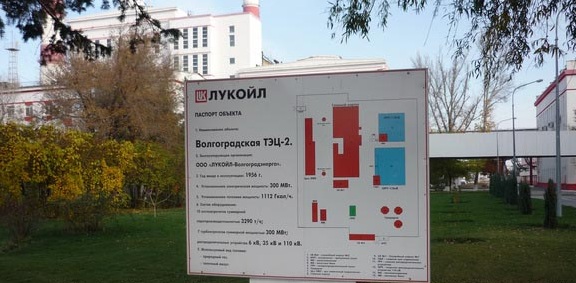 Волгоградская ТЭЦ-3 – тепловая электроцентраль, расположенная в городе Волгоград ЮФО. Станция входит в состав генерирующих мощностей компании ООО «Лукойл-Волгоградэнерго». В настоящее время установленная электрическая мощность электроцентрали равна 296 МВт, а установленная тепловая мощность – 801 Гкал/час. В состав Волгоградской теплоэлектроцентрали № 3 входят 3 турбоагрегата и 6 паровых котлов.Энергию, вырабатываемую ТЭЦ, потребляют предприятия, входящие в состав группы компаний «НИКОХИМ» («Каустик» и «Пласткард»), а также жители Красноармейского района Волгограда и рабочего поселка Светлый Яр. 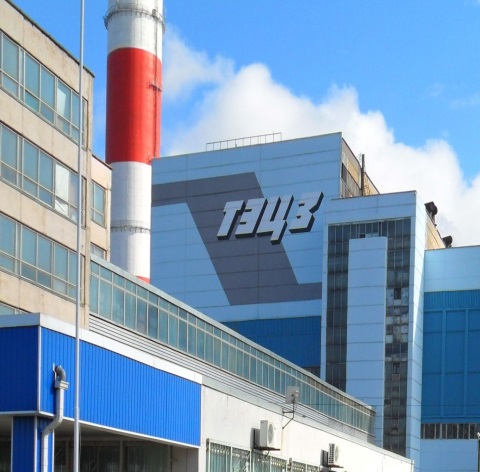 «Волгоградская ГРЭС» На станции установлено 7 (4) котлоагрегатов общей паропроизводительностью 1140 (770) т/ч: 4 котлоагрегата среднего давления работают на параметрах пара среднего давления 30ата и 400оС (3 котлоагрегата ст. №№ 6, 7, 8 общей паропроизводительностью 370т/ч выведены из эксплуатации); 3 котлоагрегата высокого давления ТП-230, с параметрами пара 100ата и 500оС.Все котлоагрегаты работают на газовом топливе, а котлы №№ 10, 11 могут использовать в качестве резервного топлива уголь марки АШ, котел № 9 после реконструкции в 2009 году в качестве резервного топлива может использовать мазут.
 2 турбины Р-25-90-31 (22МВт) и Р-12-90-31М (12МВт) с параметрами пара 100 на 30ата;
1 турбина Р-18-29/9 (18МВТ) с параметрами пара 30 на 9ата;
1 конденсационная турбина среднего давления Т20-28 (20МВт).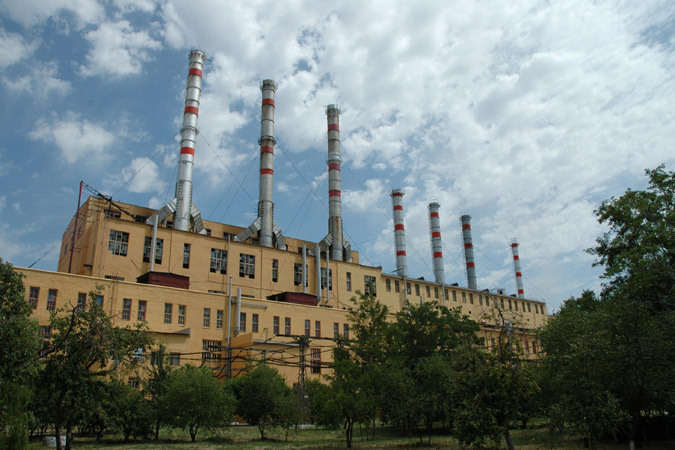 Использование электроэнергии от ветра экономически выгодно при среднегодовых скоростях ветра более 5 м/с, либо при отсутствии или нерегулярной подаче сетевого электричества. Солнце есть практически везде. Пока есть доступ к солнечному освещению, электроэнергия может быть получена при помощи солнечных батарей. Воду можно использовать для преобразования механической энергии в электрическую энергию, гидроэнергетика выгодна для экономики, в техническом плане не представляет проблем. На практике энергетический анализ и связанный с ним анализ экономических факторов получения и переработки биомассы агропромышленным методом оказываются достаточно сложными. Однако использование для получения тепла и электроэнергии дешевых отходов биомассы может иметь решающее значение при оценке эффективности того или иного процесса. Альтернативная энергетика – это, своего рода, спасательный круг для человечества в будущем.  От того, насколько мы освоим возобновляемые источники энергии, напрямую зависит дальнейшее развитие нашей цивилизации. Вот почему все высокоразвитые страны стремятся поддерживать исследования в этой области, воплощать проекты, основанные на использовании солнечной, ветряной или другой возобновляемой энергии, чтобы частично или полностью отказаться от традиционных источников энергии, обрести долгожданную независимость от невозобновляемых ресурсов.Способ использованияЭнергия, используемая человекомПервоначальный природный источникСолнечные электростанцииЭлектромагнитное излучение СолнцаСолнечный ядерный синтезВетряные электростанцииКинетическая энергия ветраСолнечный ядерный синтез, Движения Земли и ЛуныГидроэлектростанцииДвижение воды в океанах и моряхДвижения Земли и ЛуныБиотопливоХимическая энергия возобновляемого топливаСолнечный ядерный синтез